A “guest player is defined as a player who is registered with one LA FIRE JRS. Team who wishes to participate with another LA FIRE JRS. team. A guest player is allowed for friendly games, invitational tournaments (when allowed by tournament rules), and any other competition that permits the use of such a guest player. A guest player may only participate with his/her guest team during the event as set forth on the Guest Player Release Form. The player may not participate with his/her existing team during the duration of the event. A guest player may not transfer to the guest team during the same seasonal year.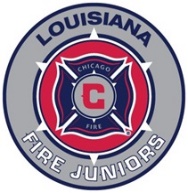 All Guest Player Release Forms must be submitted to the LA FIRE JRS. Office in person or by email to smanning@louisianafirejrs.com AND mvaldin@louisianafirejrs.com or faxed to (504) 465-8442.FORM MUST BE SUBMITTED ON OR BEFORE 12:00PM OF THE MONDAY BEFORE THE EVENTPLAYER & EVENT INFORMATIONPLAYER & EVENT INFORMATIONPLAYER & EVENT INFORMATIONPLAYER & EVENT INFORMATIONPLAYER NAMEDATE OF BIRTHDATE OF BIRTHDATE OF BIRTHEVENT NAMEEVENT WEBPAGEEVENT WEBPAGEEVENT WEBPAGEEVENT LOCATIONEVENT DATESEVENT DATESEVENT DATESMy child will not be eligible to transfer to this guest team during the current seasonal year?       Yes     No My child will not be eligible to transfer to this guest team during the current seasonal year?       Yes     No My child will not be eligible to transfer to this guest team during the current seasonal year?       Yes     No My child will not be eligible to transfer to this guest team during the current seasonal year?       Yes     No PARENT SIGNATUREPARENT SIGNATUREDATEDATEPLAYER’S EXISTING TEAMPLAYER’S EXISTING TEAMPLAYER’S EXISTING TEAMPLAYER’S EXISTING TEAMCLUB/TEAMTEAM AGE/GENDERTEAM AGE/GENDERTEAM ID NO.         COACH SIGNATURECOACH SIGNATURECOACH SIGNATUREDATEGUEST TEAMGUEST TEAMGUEST TEAMCLUB/TEAMTEAM AGE/GENDERTEAM ID NO.         COACH SIGNATURECOACH SIGNATUREDATE  APPROVED 	  NOT APPROVED  APPROVED 	  NOT APPROVED  APPROVED 	  NOT APPROVEDSIGNATURESIGNATUREDATE